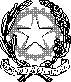 MINISTERO dell'ISTRUZIONE E DEL MERITOUfficio Scolastico Regionale per il LazioISTITUTO COMPRENSIVO "PIAZZA WINCKELMANN"P.zza J. J. Winckelmann, 20 - 00162 ROMA – Cod. RMIC8EC00CTel. 06/86219146 – Codice Fiscale 97713670582 - Codice Univoco Ufficio UF9CBPe-mail rmic8ec00c@istruzione.it – PEC rmic8ec00c@pec.istruzione.it – www.icpiazzawinckelmann.edu.itAl Dirigente Scolastico dell’I.C. “Piazza Winckelmann” - RomaOggetto: Partecipazione ad assemblea sindacale_l_ sottoscritt_ ………………………………………………………………………..in servizio presso la scuola…………………………………………………………….classe…………turno dalle ore…………… alle ore…………….D i c h i a r aCon la presente e sotto la sua personale responsabilità che:parteciperà all’assemblea sindacale del………………………………dalle ore ………………. alle ore	;Data………………………………